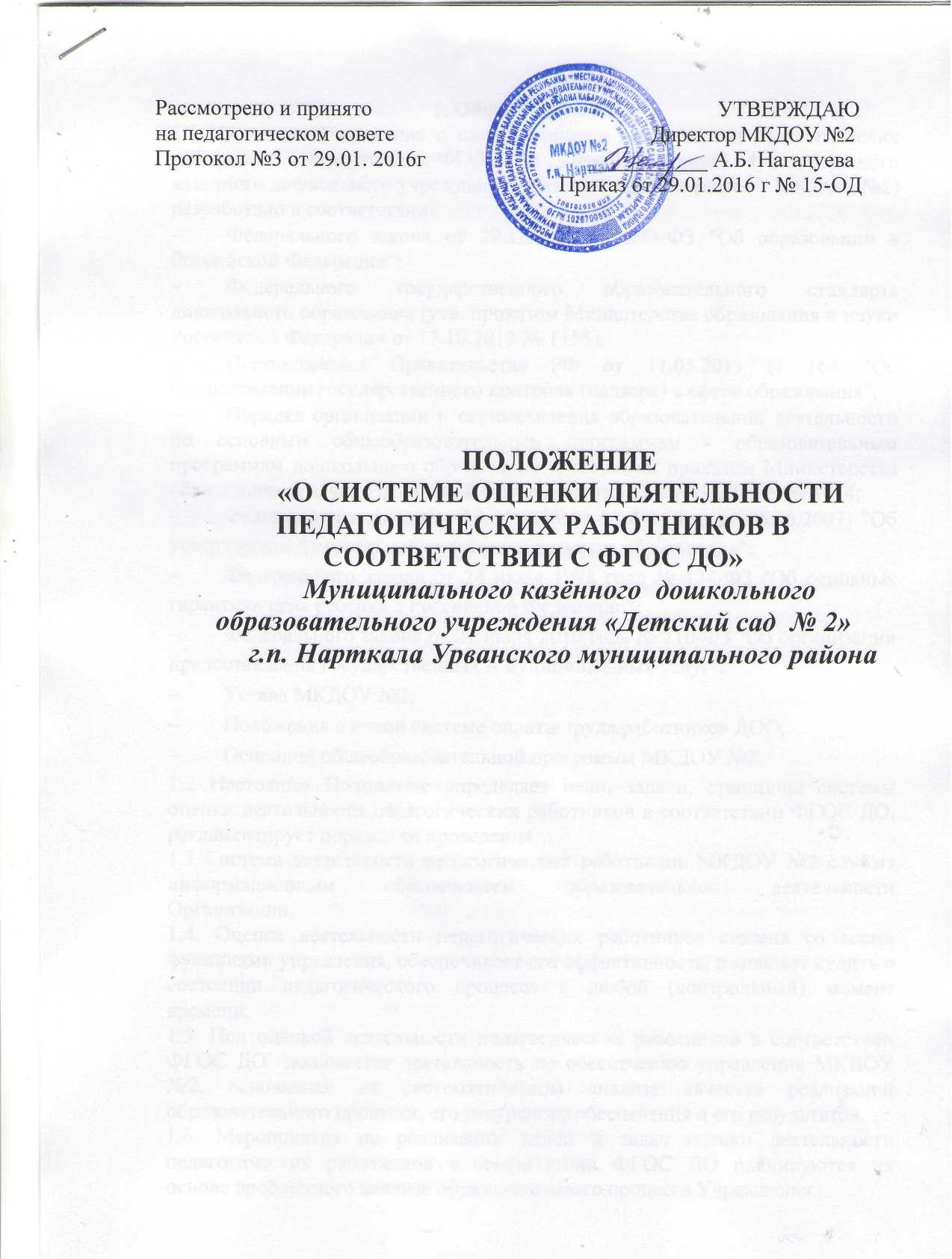 1. Общие положения1.1 Настоящее Положение о системе оценки деятельности педагогических работников в соответствии ФГОС ДО (далее Положение) Муниципального казенного дошкольного учреждения «Детский сад №2» (далее – МКДОУ №2)  разработано в соответствии:Федерального закона от 29.12.2012 № 273-ФЗ "Об образовании в Российской Федерации";Федерального государственного образовательного стандарта дошкольного образования (утв. приказом Министерства образования и науки Российской Федерации от 17.10.2013 № 1155);Постановления Правительства РФ от 11.03.2011 N 164 "Об осуществлении государственного контроля (надзора) в сфере образования";Порядка организации и осуществления образовательной деятельности по основным общеобразовательным программам - образовательным программам дошкольного образования. Утвержден приказом Министерства образования и науки Российской Федерации от 30 августа . № 1014;Федерального закона от 10.04.2000 № 51-ФЗ (ред. от 26.06.2007) "Об утверждении Федеральной программы развития образования";Федерального закона от 24 июля 1998 года № 124-ФЗ "Об основных гарантиях прав ребенка в Российской Федерации";Федерального закона от 27 июля 2010 года № 210-ФЗ "Об организации предоставления государственных и муниципальных услуг";Устава МКДОУ №2;Положения о новой системе оплаты труда работников ДОО;Основной общеобразовательной программы МКДОУ №2.1.2 Настоящее Положение определяет цели, задачи, принципы системы оценки деятельности педагогических работников в соответствии ФГОС ДО, регламентирует порядок ее проведения. 1.3 Система деятельности педагогических работников МКДОУ №2 служит информационным обеспечением образовательной деятельности Организации. 1.4. Оценка деятельности педагогических работников связана со всеми функциями управления, обеспечивает его эффективность, позволяет судить о состоянии педагогического процесса в любой (контрольный) момент времени. 1.5. Под оценкой деятельности педагогических работников в соответствии ФГОС ДО  понимается деятельность по обеспечению управления МКДОУ №2, основанная на систематическом анализе качества реализации образовательного процесса, его ресурсного обеспечения и его результатов. 1.6. Мероприятия по реализации целей и задач оценки деятельности педагогических работников в соответствии ФГОС ДО планируются на основе проблемного анализа образовательного процесса Учреждения. 1.7. Предмет оценки деятельности педагогических работников: - качество образовательных результатов (степень соответствия результатов освоения воспитанниками образовательной программы государственным стандартам);- качество организации образовательного процесса, включающее условия организации образовательного процесса, доступность и комфортность получения образования;- эффективность управления качеством образования;- особенности деятельности каждого педагога. 1.8. В качестве источника данных для оценки деятельности педагогических работников используются: - тестирование педагогов;- изучение и анализ деятельности педагогов;- анкетирование родителей (законных представителей); - собеседования с педагогами;- анализ профессиональных компетенций педагогов;- самоанализ деятельности педагогов.1.9. Положение распространяется на деятельность всех педагогических работников ДОУ, осуществляющих профессиональную деятельность в соответствии с трудовыми договорами, в том числе на педагогических работников, работающих по совместительству. 1.10. Срок данного Положения не ограничен. Положение действует до принятия нового. 2. Цели и задачисистемы оценки деятельности педагогических работников в ДОУ2.1. Цель анализ состояния системы образования в ДОУ для принятия обоснованных и своевременных управленческих решений, направленных на повышение качества образовательного процесса и образовательного результата. 2.2. Задачи: - получение объективной информации о функционировании и развитии дошкольного образования в Организации, тенденциях его изменения и причинах оказывающих влияние на динамику качества образования; - оперативное выявление соответствия качества деятельности педагогических работников  в рамках федеральных государственных образовательных стандартов; - формулирование основных стратегических направлений развития образовательного процесса на основе анализа полученных данных. 2.3. Основными принципами внутренней оценки качества образования ДОО являются целостность, оперативность, информационная открытость к результатам. 3. Объекты исследования3.1. Образовательная среда:- контингент воспитанников; - кадровое обеспечение.3.2. Воспитанники: - уровень освоения образовательных областей; - уровень развития психических свойств; 3.3. Педагогические работники: - уровень профессиональной компетентности; - качество и результативность работы; - уровень инновационной деятельности; - анализ педагогических затруднений; - самообразование. 3.4. Образовательный процесс: - освоение образовательных областей; - анализ условий организации воспитательно - образовательного процесса. 4. Организация и технология оценки деятельности педагогических работников4.1. Критерии оценки деятельности педагогов:обеспечение эмоционального благополучия детей;поддержка индивидуальности и инициативы детей;установление правил взаимодействия в разных ситуациях;построение вариативного развивающего образования, ориентированного на уровень развития, проявляющийся у ребенка в совместной деятельности с взрослым и более опытными сверстниками, но не актуализирующийся в его индивидуальной деятельности (далее - зона ближайшего развития каждого ребенка);-        взаимодействие с родителями.4.3.В состав группы по оценки деятельности педагогов: - директор; - старший воспитатель; - педагогические работники.4.4. Реализация оценки деятельности педагогических работников предполагает последовательность следующих действий: - определение и обоснование объекта исследования; - сбор данных, используемых для исследования; - обработка полученных данных; - анализ и интерпретация полученных данных; - подготовка документов по итогам анализа полученных данных; - пути решения выявленных проблем. 4.5. К методам проведения оценки относятся: - наблюдение; - тестирование; - анкетирование; - проведение контрольных срезов; - обработка информации с помощью графиков, схем; - сбор и анализ полученной информации. 4.6. Основными направлениями оценки деятельности педагогов в Учреждении являются: гуманная педагогическая позиция;глубокое понимание задач дошкольного образования;потребность и способность заботиться об экологии детства, о сохранении физического и духовного здоровья малышей;внимание к индивидуальности каждого ребенка;готовность и способность создавать и творчески обогащать предметно-развивающую и культурно-информационную образовательную среду;умение целенаправленно работать с современными педагогическими технологиями, готовность экспериментировать, внедряя их;способность к самообразованию и осознанному саморазвитию личности, готовность учиться на протяжении всей трудовой деятельности.4.7. Формы проведения оценки деятельности педагогических работников.По видам контроля:- тематический контроль, - оперативный контроль, - комплексный контроль.Направления контроля:мониторинг достижения детьми планируемых промежуточных и итоговых результатов освоения программы;мониторинг интегративных качеств;педагогическая диагностика;анализ педагогической деятельности. 4.8. Формой отчета оценки деятельности педагогических работников является акт.4.9. Данные, полученные в результате мониторинговых исследований и контрольных мероприятий, фиксируются в отчетных документах ДОУ. 4.10. По итогам мониторинга могут проводиться заседания рабочей группы ДОУ, педагогические советы, производственные собрания, административные и педагогические совещания. 4.11. По окончании учебного года, на основании аналитических справок по итогам мониторинга, определяется эффективность проведенной работы, сопоставление с нормативными показателями, определяются проблемы, пути их решения и приоритетные задачи МКДОУ №2  для реализации в новом учебном году. 5. Распределение функциональных обязанностей участников исследования по оценке деятельности педагогических работников5.1. Директор  МКДОУ №2:- издает приказ о создании рабочей группы по проведению оценки деятельности педагогических работников;- распределяет обязанности членов рабочей группы по направлениям анализа; - устанавливает и утверждает порядок, периодичность проведения исследований по оценке деятельности педагогических работников;- определяет пути дальнейшего развития Учреждения; - принимает управленческие решения по развитию качества образования на основе анализа результатов. 5.2. Старший воспитатель: -  организует систему оценки деятельности педагогических работников; - осуществляет сбор, обработку, хранение и представление директору информацию о состоянии и динамике развития деятельности педагогических работников; -  анализирует результаты оценки деятельности педагогических работников на уровне Учреждения; - обеспечивает предоставление информации о качестве образования на муниципальный и региональный уровни системы оценки деятельности педагогических работников; - формирует информационно - аналитические материалы по результатам оценки деятельности педагогических работников (анализ работы Учреждения за учебный год, самообследование); -проводит контроль проведения мониторинга в каждой возрастной группе; - анализирует динамику уровня развития воспитанников каждой возрастной группы.5.3. Педагогические работники:- проводят мониторинг развития каждого воспитанника; - анализируют динамику развития личности каждого воспитанника; - своевременно предоставляют информацию старшему воспитателю;- участвуют в исследовательской деятельности  рабочей группы;- своевременно и систематически повышают квалификацию на курсах повышения квалификации, путем самообразования, участия в различных методических мероприятиях, конкурсах разного уровня.